附件2：观摩工地交通示意图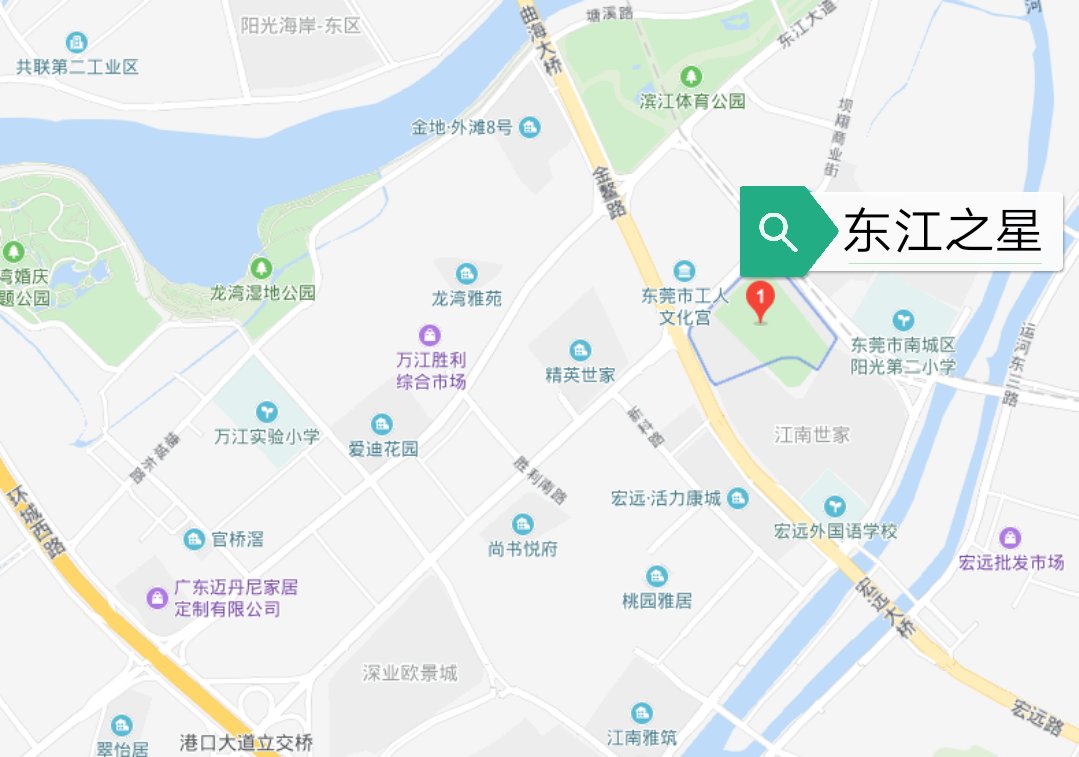 